7 Б клас                       15-та учебна седмица – Домашна работаЛитература:Моля, прочетете глава XVII на повестта „ Немили-недраги” от Иван Вазов в учебника по Литература на стр. 98.История:Моля, направите проект на тема Васил Левски.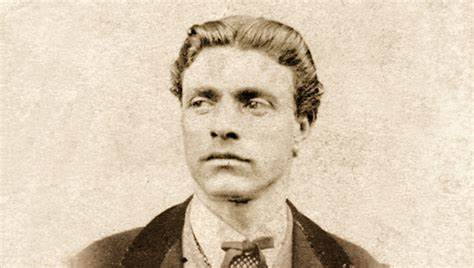  Васил Иванов Кунчев –Левски е роден в град Карлово на  6  юли 1837г. Той има двама по-малки братя Христо и Петър, по-голяма сестра Яна, и Мария, която е най-малката в семейството. Баща му Иван е гайтанджия и бояджия, а майка му Гина се грижи за домакинството. Малкият Васил тръгва на училище на 8 години. Много обича да смята, пише и пее. По-късно учи в класното училище и свещеническото училище в Стара Загора.  През 1858 г. се завръща в Карлово. Става монах в манастира “Свети Спас” в Сопот. Получава духовното име дякон Игнатий.    През 1861 г. под влиянието на Г. Раковски решава да се посвети на народното дело. Взема участие в Първата българска легия на Г. Раковски в Белград. Там заради храбростта си получава името Левски. Две години е учител във Войнягово, после за кратко-1 година учителства в с. Еникьой, Добруджа. Учениците много го обичат.  1867 г.-става знаменосец в четата на Панайот Хитов. А после участва във Втората легия на Раковски в Белград, Сърбия. Разбира, че с чети няма да се освободим. Смелият революционер застава зад идеята за подготовка на народа за всеобщо въстание. От  1868 до 1872  г.  обикаля по градове  и села  и създава  тайни революционни комитети, включително и в Сопот.  След провала в организацията, Левски решава да вземе архивите от Ловешкия Централен революционен комитет и да отиде в Румъния. На 27.12.1872 г. рано сутринта е заловен в Къкринското ханче от турската полиция. Откаран е в София и е изправен пред съд.На 19 февруари 1873 г. е обесен край гр. София. Днес там се издига величествен паметник.